N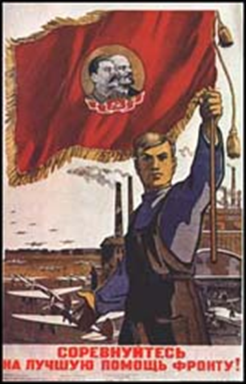 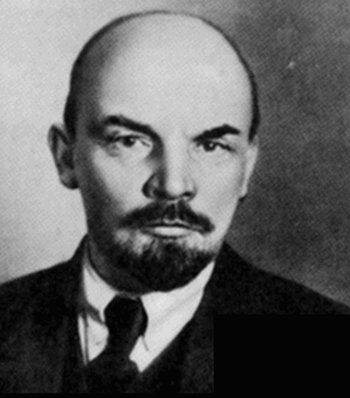 